SISTEM ŽIVALIŽivali razvrčamo v _____________________ na osnovi ___________________.Zapiši sistematske kategorije. (ponovi že osvojeno znanje)Kraljestvo, deblo, _____________________________________________________Živali uvrščamo v sistem s pomočjo določevalnih ključev. (prepiši primer dvovejnatega ključa)DEBLO: PRAŽIVALI (enocelični organizmi)Zgradba: ena celicaŽivljenjski prostor: ______________________________________________________Delitev:BIČKARJI (primer: evglena)                             b) MIGETALKARJI (primer: paramecij)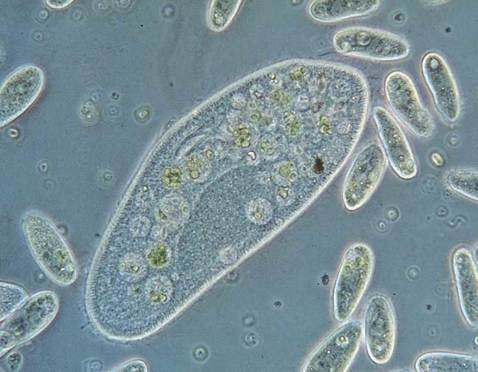 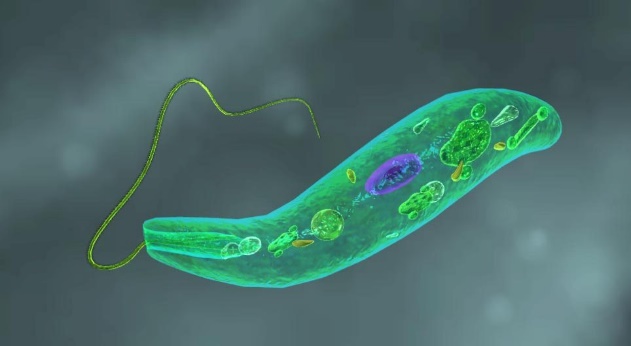 KORENONOŽCI (primer: ameba)                    d) TROSOVCI  (primer: plazmodij)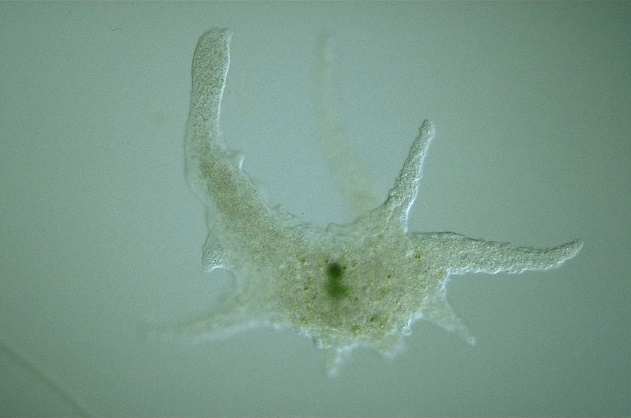 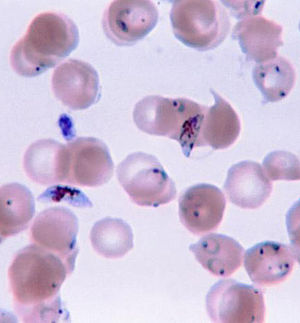 